引言2016年3月，共同关心问题跨部门协调组举行会议，并批准了所有三个部门顾问组 – 无线电通信顾问组（RAG）、电信标准化顾问组（TSAG）和电信发展顾问组（TDAG）– 修订的该组职责范围。协调组任命Fabio Bigi先生（意大利）为主席，并根据三个顾问组和TSAG任命的代表的输入意见，制定了共同关心问题拟议清单。协调组还欢迎电信发展局制定的涵盖2016、2017、2018和2019年的新电子日历，该日历旨在促进国际电联各部门不同会议和重大活动的协作与协调。1	部门顾问组会议自2016年3月TDAG上一次会议以来，RAG和TSAG举行了下列会议：•	RAG，2016年5月10-13日；2017年4月26-28日，日内瓦。•	TSAG，2016年7月18-22日；2017年5月1-4日，日内瓦。RAG 2016年会议报告以及TSAG2016年七月会议报告分别见下列网站：https://www.itu.int/md/R00-CA-CIR-0229/en；https://www.itu.int/md/T13-TSAG-R-0008/en。RAG在其2016年5月会议上注意到TSAG和TDAG有关跨部门协调的联络声明，并注意到共同关心问题跨部门协调组主席和TDAG主席Vladimir Minkin教授（俄罗斯联邦）的报告。RAG对这两份详细报告表示赞赏，并确认致力于继续参与共同关心问题跨部门协调组的工作。RAG在其于2017年4月26-28日举行的第24次会议上批准了一份联络声明（见TDAG17-22/51-E），RAG通过该联络声明提请TDAG注意前者对于改进ITU-R与ITU-D在世界电信发展大会（WTDC）第9号决议（2014年，迪拜，修订版）方面合作和协调的观点。特别应当指出，RAG认为，ITU-R针对提交WTDC-17的、有关第9号决议（2014年，迪拜，修订版）报告草案的关切应在该报告发布并由WTDC-17审议之前得到考虑。RAG还告知TDAG，ITU-R第1研究组将于2017年6月举行的会议为在该报告中充分反映ITU-R的意见提供了一个良好机遇。TSAG在其2016年7月的会议上，通过其“加强协作”报告人组（世界电信标准化全会（WTSA）第81号决议）及其国际电联内协作与协调分组，感谢TDAG在TDAG - TDAG16-21/LS/1中发出的联络声明。TSAG感谢电信发展顾问组在为加强合作和联合活动而确立机制方面进行的努力（如年度重大活动日历工具和联合组织重大活动和研究）。TSAG欢迎这样的事实，即，TDAG已批准了共同关心问题跨部门协调组的职责范围，并已就列出的共同关心领域开始了重要活动。TSAG表明，期待TDAG与RAG之间未来在共同关心问题上进行协调和合作。TSAG在其最近于2017年5月1-4日举行的会议上批准了一份有关跨部门协调的联络声明，宣布已最终完成ITU-D与ITU-T研究组之间以及ITU-R与ITU-T研究组之间共同关心工作领域的对比图汇编。TSAG通过其“加强协作”报告人组感谢相关方面审议了其此前有关国际电联跨部门协调的资料以及涉及国际电联跨部门协调工作方法的候选议题。TSAG非常感谢各方提出的宝贵反馈，并补充说，该顾问组已接受所有修正案并相应更新了对比图。还请共同关心问题跨部门协调组审议该对比图并向TSAG提出进一步意见。下述两份后附资料给出所述对比图：•	后附资料1 – ITU-T研究组感兴趣的ITU-D第1和第2研究组课题对比。•	后附资料2 – ITU-T感兴趣的ITU-R工作组工作对比。TSAG将继续审查与其它两个部门进行协作和/或合作的现有方式方法，以便在相互尊重基础上，以互惠方式改善ITU-T与其它部门之间的协作。TSAG在其国际电联跨部门协调工作方法候选议题清单（见TDAG17-22/58-E号文件附件）中增加了有关处理跨部门报告人组（IRG）联络声明的问题。请共同关心问题跨部门协调组就该附件中增加的候选议题提出有助于改进国际电联各部门之间协作与合作的任何其它建议。协调组的反馈见附件1。会议还注意到ITU-T无障碍获取和人为因素联合协调活动（JCA-AHF）的两份联络声明。一份告知TDAG JCA-AHF的职责范围由TSAG于2016年7月修改，主要是更新了决议清单、相关组合文件。另一份联络声明鼓励实体为国际电联无障碍获取基金贡献力量。该基金的捐款已被用于为电信发展局若干活动提供资金，包括旨在鼓励开发无障碍移动应用的美洲区域移动应用竞赛。2	2016年世界电信标准化全会（WTSA-16）自TDAG上一次会议以来，已于2016年10月25日至11月3日在突尼斯哈马马特亚斯敏举行了世界电信标准化全会（WTSA-16）。TDAG17-22/5号文件给出与ITU-D工作相关的WTSA-16成果摘要。WTSA-16批准的若干决议中涉及ITU-D关键领域工作议题的内容包括国际电联研究组的职权、物联网、过顶业务、网络安全、国际移动漫游（IMR）、弥合金融包容性差距、假冒伪劣产品、智慧非洲、缩小标准化工作差距、IPv6、无障碍获取、人体电磁场暴露以及电子卫生。这些领域的相关决议要求ITU-D为成员国提供帮助（重点是发展中国家），主要形式可以是提高认识、组织讲习班和研讨会以及建立对话平台和人员及机构能力建设。特别是，第18号决议（2016年，哈马马特，修订版）– ITU-R、ITU-T和ITU-D之间工作的分工以及加强协调和合作的原则和程序 – 请RAG、TSAG和TDAG继续帮助共同关心问题跨部门协调组确定三个部门共同关心的议题以及旨在增强这些部门在共同关心问题上的合作与协作的机制。第18号决议还请无线电通信局（BR）主任、电信标准化局（TSB）主任和电信发展局（BDT）主任以及跨部门协调任务组（ISC-TF）向共同关心问题跨部门协调组及各自部门顾问组报告在秘书处层面改善合作、以确保最大化协调的相关方案。跨部门协调任务组在ISCT/9号文件中介绍了该任务组协调的下列领域方面最近取得的成就：气候变化、应急通信、无障碍获取、宣传和网络编辑、资源调动、性别问题、重大活动协调和缩小标准化工作差距。3.	各部门在协作与协调方面进行的努力3.1.	加强合作和开展联合活动的机制电信发展局制定的2017、2018、2019和2020年重大活动电子日历正在促进国际电联各部门之间不同会议和重大活动的协作与协调。TDAG主页为成员提供这些年度重大活动日历，且日历定期得到更新。这些日历采用方便打印格式（见现行版本附件2）。采用这一新的机制，自TDAG上一次会议以来，已联合组织了不同部门的若干重大活动。相关方面要求任务组考虑制定一份单一的、可在国际电联网站主页上获取的国际电联所有活动日历。3.2	国际电联各部门联合组织的研究和重大活动3.2.1	有助于增强与其它部门和总秘书处协作的ITU-D第2研究组第9/2号课题工作由ITU-D第2研究组第9/2号课题（确定发展中国家特别关心的ITU-T和ITU-R研究组的研究议题）发起，于2016年11月通过一份通函（以六种语文提供的BDT/IP/CSTG-14），向国际电联成员国、部门成员、部门准成员和学术成员的指定联系人以及ITU-D第1和第2研究组管理班子成员发出了“关于TU-D研究组工作的全球调查”。该调查的主要目的是就ITU-D第1和第2研究组输出成果的有用性收集反馈意见、了解正在得到研究的议题的相关性并为未来优先研究领域提供输入意见。在2017年2月1日结束该调查之际，已收到来自相关国家部委、监管机构、私营部门、区域性和国际组织以及学术机构代表的约40份答复。由于该调查由ITU-D第2研究组第9/2号课题发起，因此，特别向调查对象提出了有关该课题工作的具体问题。调查对象指出，第9/2号课题工作为发展中国家提供了有关ITU-T和ITU-R最近工作和重大活动的报告和最新情况。约52%的调查对象表示，他们认为ITU-T和ITU-R研究组在第9/2号课题整个研究期中所召开的会议上提供的信息和介绍非常有用，使其受益匪浅。由于诸多主管部门和部门成员可能不能直接获得有关ITU-T和ITU-R活动的信息或很少参与这些活动，因此，通过ITU-D研究组提供ITU-R和ITU-T的工作要点和相关成果非常有益。相关方面建议，由于该事宜非常重要，因此，不应将其作为研究课题对待，相反应将其作为一项协调活动予以开展。相关方面进一步指出，所有议题对各国都是具有相关性的。一位调查对象强调指出，有必要使成员国能够自身直接参与ITU-R和ITU-T的工作，且ITU-D应鼓励这种参与，而非就此进行课题研究活动。如果在下一研究期继续第9/2号课题的研究，且为了使其成果对成员更具有相关性，则该课题还应包括国际电联总秘书处的工作，同时使该课题的范围超出ITU-D第2研究组的范围。3.2.2	电信发展局、电信标准化局和无线电通信局与其它机构合作并在国际电联区域代表处支持下组织的重大活动–	于2016年12月8日在国际电联总部举行了国际电联“数字金融服务和数字包容性”讲习班，该讲习班由电信标准化局组织，吸引了国际电联成员国、信息通信技术（ICT）行业监管机构、金融服务监管机构、政策制定机构、移动网络运营商、银行、金融服务提供商、移动金融服务平台提供商、国际组织、参与金融包容性项目的非政府组织（NGO）和学术机构代表的参加。该讲习班前夕，于2016年12月6-7日在上述同一会址举行了ITU-T数字金融服务焦点组第7次暨最后一次会议。该讲习班为分享数字金融服务焦点组的研究结论和明确集体行动及未来步骤提供了平台。与TSAG合作成立了两个新的国际电联焦点组，即：–	包括数字菲亚特货币在内的ITU-T数字货币焦点组（FG DFC），该焦点组将研究数字菲亚特货币平台，重点是平台的功能和特性、防止假冒数字货币出现的安全挑战以及与其它支付系统实现互操作的挑战。–	ITU-T分布式分类账技术应用焦点组（FG DLT），该焦点组将研究ITU-T研究组可予以标准化的、基于DLT的应用和服务、确定有助于在全球范围内实施这类应用和服务的最佳做法和指南，并确定ITU-T研究组在未来进行相关研究的方向，以便满足市场迫切需求。–	在全球监管机构专题研讨会（GSR-16）前夕，电信发展局在比尔和梅琳达•盖茨基金会支持下，于2016年5月11日在埃及沙姆沙伊赫组织召开了全球数字金融包容性对话（GDDFI)）（作为前者的会前活动），吸引了来自电信和金融服务领域的500多名代表的参加。GDDFI是ITU-D促进和加强ICT监管机构与其它行业监管机构进行协作式监管的举措的一部分。GDDFI在高层政治层面对数字金融服务焦点组的技术工作形成补充。2016年，GDDFI明确了政策、监管和业务协作指导措施，目的是通过在国家、区域和全球层面形成合力来推进数字金融包容性议程。–	在于11月14-17日在泰国曼谷举行的国际电联2016年世界电信展上，电信发展局和电信标准化局组织了若干会外活动，包括第7届私营部门首席监管官（CRO）会议和首席技术官（CTO）会议。出席CRO会议的业界高级管理人员就如何增强私营部门参与和参加全球、区域性和国家举措分享了经验和想法，同时明确了旨在更好地促进为未来本行业发展营造有利环境的机制。第7届CRO会议重点聚焦于具体案例研究和未来需要进一步细化的项目建议上。–	2016年12月8-9日，电信发展局和无线电通信局在国际电联日内瓦总部组织了发展中国家频谱管理系统（SMS4DC）用户国际会议，其目的是总结为何需要进行计算机化频谱管理、分析SMS4DC的主要功能、就进一步开发提出建议、了解需求和提议并分享所具体针对用户的经验，以满足其要求。–	2016年，与电信标准化局和无线电通信局协作进行了有关一致性和互操作性（C&I）的区域性论坛和培训，重点关注一致性评估程序、移动终端选型测试以及非洲、美洲、阿拉伯国家、亚太和独联体（CIS）区域的不同C&I测试领域。通过C&I项目实验室伙伴，即，中国工业和信息化部（MIIT）电信研究院（CAICT）、电信研究中心（CERT）、电信研究和发展中心（CPqD）和意大利电信实验室（TiLab），为60个国家的130名参与者提供了采用实际测试设施的能力建设培训。–	在举行首届阿拉伯和非洲区域性网络安全专题研讨会的同时，于2016年7月24至28日在苏丹喀土穆组织召开了国际电联 – 非洲电信联盟（ATU）非洲区域网络安全战略讲习班，为统一非洲区域的网络安全法律框架奠定了基础。–	2016年7月25-26日，与美洲电信委员会（CITEL）和加勒比电信联盟（CTU）合作，无线电通信局与COMTELCA共同组织了中部美洲数字地面电视和数字红利峰会（2016年6月25-26日，萨尔瓦多圣萨尔瓦多，由萨尔瓦多SIGET主办）。该活动的成果是，COMTELCA成员通过了一项宣言，声明有必要整合有关向数字地面电视过渡并落实数字红利的路线图。作为对该活动的跟进，无线电通信局与COMTELCA、CTU和CITEL协作，正在组织一系列有关VHF频段（174‐216 MHz）和UHF频段（470-790 MHz）使用的区域性频率协调会议。第一次此类会议于2017年3月8-10日在尼加拉瓜马那瓜举行。–	国际电联2016年国际卫星专题研讨会：“卫星监管、市场、技术趋势和行业机遇”前夕，举行了为期一天的国际电联有效利用频谱/轨道资源讲习班。上述两项活动分别于2016年9月6日和7-8日在印度尼西亚Denpasar和巴厘岛举行，主办方为印度尼西亚通信和信息技术部，印度尼西亚Asosiasi Satelit（ASSI）给予支持。–	英联邦电信组织2016年论坛：信息通信技术促进实现包容性增长于2016年9月12-14日在斐济Denarau召开，主办方为斐济政府。英联邦国家的相关部长、资深政策制定机构和监管机构代表以及行业领导人出席了本次论坛。–	2016年9月30至10月1日，美国佛吉尼亚阿灵顿George Mason大学组织召开了第44届通信、信息和互联网政策研究大会。无线电通信局派代表参加了有关国内政策与国际频谱管理体制互动的讨论。–	无线电通信局与智利大学合作（智利Subsecretaria de Telecomunicaciones（SUBTEL）给予支持），组织了2016年国际电联小型卫星监管和通信系统专题研讨会和讲习班。22个国家（主要来自美洲区域）的80名代表参加了该活动。4	共同关心问题跨部门协调组会议2017年5月10日，协调组在Fabio Bigi先生主持下举行了会议，审议了自其2016年3月会议以来取得的工作进展。协调组审议了其议程上的所有文件，并批准了后附资料1和2中的对比图，并更新了共同关心领域清单，以包含国际电联跨部门协调工作方法的候选议题（见附件1）。分别附于本报告之后的后附资料1和后附资料2为ITU-T研究组关心的ITU-D第1和第2研究组课题对比。以及ITU-T研究组感兴趣的ITU-R工作组的对比。协调组注意到RAG发至TDAG的、有关ITU-R与ITU-D在WTDC第9号决议（2014年，迪拜，修订版）工作方面进行合作与协调的联络声明以及所提议的相关措施和行动方式。附件1共同关心领域清单1	参与	1.1	远程参与。	1.2	电子会议、电子信函通信小组。	1.3	发展中国家加强参与。	1.4	参与问题，包括副主席的任务。	1.5	非成员的参与。2	文件处理	2.1	电子文件处理。	2.2	向秘书处提交需采取行动的文稿的截止日期。	2.3	以电子方式获取文件，包括理事会决定的文件获取政策的应用。3	注册	3.1	统一注册。	3.2	与会，包括远程与会者的注册。4	采用国际电联正式语文改进国际电联网页，兼顾最佳做法	4.1	语文问题。5	会议计划	5.1	大会和会议的筹备。	5.2	研讨会/专题讨论会/讲习班/能力建设的进一步增强和优化。	5.3	重大活动方面的协作和合作。6	跨部门报告人组（IRG）建立程序的简化	6.1	跨部门报告人组联络声明的处理7	确定共同关心的技术问题8	有关研究活动的信息交流	8.1	改进不同部门之间工作组和研究组的互动。9	三个部门的工作方法（第1号决议）和最佳做法应用。10	部门成员。后附资料1ITU-T研究组关心的ITU-D第1和第2研究组课题对比下表1中的修订案特别反应出2017-2020年研究期中得到更新的ITU-T课题。表1 – ITU-D课题与ITU-T课题对比表2 – ITU-D课题与ITU-T课题的对应图表中后附资料2ITU-T研究组感兴趣的ITU-R工作组的对比以下表1特别反应出2017-2020年研究期ITU-T课题的修正案表1 - ITU-R工作组（WP）与ITU-T课题的对应表2 – ITU-R课题与ITU-T课题的对应图表中______________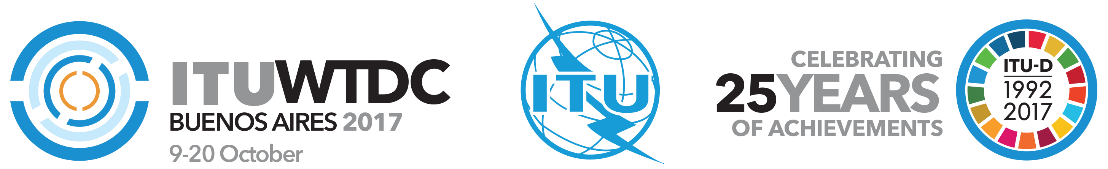 电信发展顾问组（TDAG）第22次会议，2017年5月9-12日，日内瓦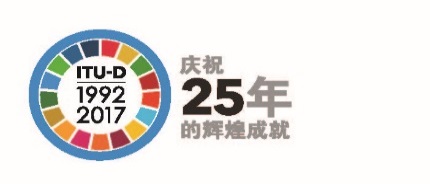 文件 TDAG17-22/21-C2017年5月10日原文：英文共同关心问题跨部门组主席共同关心问题跨部门组主席共同关心问题跨部门组主席共同关心问题跨部门组主席的工作进展报告共同关心问题跨部门组主席的工作进展报告共同关心问题跨部门组主席的工作进展报告摘要：本文件报告自2016年3月电信发展顾问组（TDAG）上一次会议以来各部门顾问组已开展的跨部门协调活动。需采取的行动：请TDAG将本报告记录在案并酌情提供指导。参考文件：TDAG16-21/12、TDAG2016年报告、RAG2016年报告、TSAG2016年7月报告、第18号决议（2016年，哈马马特，修订版）、TDAG17-22/35、TDAG17-22/36、TDAG17-22/37、TDAG17-22/51、TDAG17-22/58、ISCT/9-E摘要：本文件报告自2016年3月电信发展顾问组（TDAG）上一次会议以来各部门顾问组已开展的跨部门协调活动。需采取的行动：请TDAG将本报告记录在案并酌情提供指导。参考文件：TDAG16-21/12、TDAG2016年报告、RAG2016年报告、TSAG2016年7月报告、第18号决议（2016年，哈马马特，修订版）、TDAG17-22/35、TDAG17-22/36、TDAG17-22/37、TDAG17-22/51、TDAG17-22/58、ISCT/9-E摘要：本文件报告自2016年3月电信发展顾问组（TDAG）上一次会议以来各部门顾问组已开展的跨部门协调活动。需采取的行动：请TDAG将本报告记录在案并酌情提供指导。参考文件：TDAG16-21/12、TDAG2016年报告、RAG2016年报告、TSAG2016年7月报告、第18号决议（2016年，哈马马特，修订版）、TDAG17-22/35、TDAG17-22/36、TDAG17-22/37、TDAG17-22/51、TDAG17-22/58、ISCT/9-EITU-D课题ITU-D研究组（SG）ITU-T研究组（SG）ITU-T研究组课题第1/1号课题：发展中国家现有网络向宽带网络过渡的技术、规则和政策方面问题，包括下一代网络、移动业务、过顶业务（OTT）和实施IPv6SG1SG2Q1/2：固定和移动通信业务编号、命名、寻址和标识方案的应用第1/1号课题：发展中国家现有网络向宽带网络过渡的技术、规则和政策方面问题，包括下一代网络、移动业务、过顶业务（OTT）和实施IPv6SG1SG3Q1/3：建立使用下一代网络（NGN）、未来网络以及未来任何可能的网络新技术的国际电信业务的计费和结算/结付机制，包括调整现行D系列建议书，以适应不断变化的用户需求Q2/3：建立国际电信业务的计费和结算/结付机制，包括调整现行D系列建议书，以适应不断变化的用户需求（第1/3号课题未予涵盖和研究的部分）Q3/3：对涉及有效提供国际电信业务的经济和政策因素的研究Q4/3：关于制定成本模型及相关经济和政策问题的区域性研究Q11/3：大数据的经济和政策问题以及在国际电信服务和网络中的数字身份问题第1/1号课题：发展中国家现有网络向宽带网络过渡的技术、规则和政策方面问题，包括下一代网络、移动业务、过顶业务（OTT）和实施IPv6SG1SG9Q5/9：在第9研究组范围内所研究的先进内容分配业务的软件组件应用编程接口（API）、框架和整体软件架构Q8/9：融合平台带来的有线电视网络服务的支持互联网协议（IP）多媒体应用和服务Q9/9：经有线电视网络为先进业务平台传送声音和电视节目及其它多媒体互动服务的要求、方法和接口第1/1号课题：发展中国家现有网络向宽带网络过渡的技术、规则和政策方面问题，包括下一代网络、移动业务、过顶业务（OTT）和实施IPv6SG1SG11Q1/11：新兴电信环境下的信令和协议架构及实施导则Q2/11：新兴电信环境下业务与应用的信令要求和协议Q4/11：控制、管理和组织协调网络资源的协议Q5/11：支持宽带网关所提供业务的协议和程序Q15/11：打击假冒伪劣与偷窃ICT设备第1/1号课题：发展中国家现有网络向宽带网络过渡的技术、规则和政策方面问题，包括下一代网络、移动业务、过顶业务（OTT）和实施IPv6SG1SG12QSDGQ1/12：第12研究组的工作计划和ITU-T中服务质量/体验质量（QoS/QoS）的协调Q11/12：互连互通网络的性能考虑Q12/12：电信网络服务质量的运行方面Q17/12：分组网络及其他网络技术的性能Q18/12：馈送网、一次分配和二次分配网上从图像获取到传输的高级电视技术端到端服务质量（QoS）的测量和控制Q19/12：多媒体业务感知音视频质量的客观和主观评价方法第1/1号课题：发展中国家现有网络向宽带网络过渡的技术、规则和政策方面问题，包括下一代网络、移动业务、过顶业务（OTT）和实施IPv6SG1SG13Q1/13：基于未来网络的创新服务情形、部署模型和过渡问题Q2/13：通过包括软件定义网络（SDN）和网络功能虚拟化（NFV）在内的创新技术实现下一代网络（NGN）的演变发展Q5/13：在发展中国家应用未来和创新网络Q22/13：IMT-2020及未来网络的即将到来的网络技术第1/1号课题：发展中国家现有网络向宽带网络过渡的技术、规则和政策方面问题，包括下一代网络、移动业务、过顶业务（OTT）和实施IPv6SG1SG15Q1/15：接入和家庭网络传输标准的协调Q3/15：光传输网标准的协调Q12/15：传输网架构Q19/15：宽带有线家庭网络的先进业务能力的要求第1/1号课题：发展中国家现有网络向宽带网络过渡的技术、规则和政策方面问题，包括下一代网络、移动业务、过顶业务（OTT）和实施IPv6SG1SG16Q1/16：多媒体协调Q11/16：多媒体系统、终端、网关和数据会议Q13/16：IPTV的多媒体应用平台和端点系统Q21/16：多媒体框架、应用和服务第1/1号课题：发展中国家现有网络向宽带网络过渡的技术、规则和政策方面问题，包括下一代网络、移动业务、过顶业务（OTT）和实施IPv6SG1SG17Q2/17：安全架构和框架第1/1号课题：发展中国家现有网络向宽带网络过渡的技术、规则和政策方面问题，包括下一代网络、移动业务、过顶业务（OTT）和实施IPv6SG1SG20Q1/20：与物联网（IoT）和智慧城市及社区（SC&C）有关的端到端连接、网络互操作性、基础设施和大数据方面问题。Q2/20：纵向之间的要求、能力和使用案例Q3/20：架构、管理、协议和服务质量Q4/20：电子/智慧服务、应用和支撑平台Q5/20：研究和新兴技术（包括术语和定义）Q6/20：安全、隐私、信任和识别Q7/20：智慧城市与社区的评估和评定第2/1号课题：发展中国家的宽带（包括IMT）接入技术SG1SG9Q1/9：在馈送、一次分配和二次分配中所使用的电视和声音节目信号的传输Q4/9：光接入网上的多信道数字电视信号传输的实施和部署导则Q7/9：使用互联网协议（IP）和/或有线电视网分组数据的数字业务及应用的有线电视传输第2/1号课题：发展中国家的宽带（包括IMT）接入技术SG1SG11Q6/11：支持未来网络和IMT-2020的移动性及资源管理等网络附着业务的信令要求和协议Q10/11：新兴IMT-2020技术的测试第2/1号课题：发展中国家的宽带（包括IMT）接入技术SG1SG12Q17/12：分组网络及其他网络技术的性能第2/1号课题：发展中国家的宽带（包括IMT）接入技术SG1SG13Q5/13：在发展中国家应用未来和创新网络第2/1号课题：发展中国家的宽带（包括IMT）接入技术SG1SG15Q1/15：接入和家庭网络传输标准的协调Q2/15：光纤接入网的光系统Q4/15：以金属导体为介质的宽带接入Q15/15：智能电网通信Q18/15：室内宽带联网Q19/15：宽带有线家庭网络的先进业务能力的要求第2/1号课题：发展中国家的宽带（包括IMT）接入技术SG1SG16Q21/16：多媒体框架、应用和服务第2/1号课题：发展中国家的宽带（包括IMT）接入技术SG1SG20Q1/20：与物联网（IoT）和智慧城市及社区（SC&C）有关的端到端连接、网络互操作性、基础设施和大数据方面问题。Q2/20：纵向之间的要求、能力和使用案例Q3/20：架构、管理、协议和服务质量Q4/20：电子/智慧服务、应用和支撑平台Q5/20：研究和新兴技术（包括术语和定义）Q6/20：安全、隐私、信任和识别Q7/20：智慧城市与社区的评估和评定第3/1号课题：云计算的接入：发展中国家的挑战和机遇SG1SG5Q6/5：实现节能和使用可持续发展清洁能源第3/1号课题：云计算的接入：发展中国家的挑战和机遇SG1SG11Q14/11：云互操作性测试第3/1号课题：云计算的接入：发展中国家的挑战和机遇SG1SG12Q1/12：第12研究组的工作计划和ITU-T中服务质量/体验质量（QoS/QoS）的协调第3/1号课题：云计算的接入：发展中国家的挑战和机遇SG1SG13Q17/13：云计算和大数据的要求、生态系统和一般性能力Q18/13：云计算和大数据的功能架构Q19/13：端到端云计算管理和安全和大数据管理第3/1号课题：云计算的接入：发展中国家的挑战和机遇SG1SG2SG13JRG-CCM – 云计算管理联合报告人组第3/1号课题：云计算的接入：发展中国家的挑战和机遇SG1SG15Q1/15：接入和家庭网络传输标准的协调Q3/15：光传输网标准的协调Q12/15：传输网架构第3/1号课题：云计算的接入：发展中国家的挑战和机遇SG1SG17Q8/17：云计算安全第4/1号课题：经济政策和确定有关各国电信/ICT网络业务（包括下一代（NGN）网络）成本的方法SG1SG3Q1/3：建立使用下一代网络（NGN）、未来网络以及未来任何可能的网络新技术的国际电信业务的计费和结算/结付机制，包括调整现行D系列建议书，以适应不断变化的用户需求Q2/3：建立国际电信业务的计费和结算/结付机制，包括调整现行D系列建议书，以适应不断变化的用户需求（第1/3号课题未予涵盖和研究的部分）Q3/3：对涉及有效提供国际电信业务的经济和政策因素的研究Q4/3：关于制定成本模型及相关经济和政策问题的区域性研究Q11/3：大数据的经济和政策问题以及在国际电信服务和网络中的数字身份问题第5/1号课题：农村地区和边远地区的电信/信息通信技术（ICT）SG1SG5Q6/5：实现节能和使用可持续发展清洁能源Q8/5：适应气候变化、低成本且具有复原力的可持续发展信息通信技术第5/1号课题：农村地区和边远地区的电信/信息通信技术（ICT）SG1SG12Q1/12：第12研究组的工作计划和ITU-T中服务质量/体验质量（QoS/QoS）的协调第5/1号课题：农村地区和边远地区的电信/信息通信技术（ICT）SG1SG15Q1/15：接入和家庭网络传输标准的协调Q3/15：光传输网标准的协调Q12/15：传输网架构第5/1号课题：农村地区和边远地区的电信/信息通信技术（ICT）SG1SG16Q13/16：IPTV的多媒体应用平台和端点系统Q21/16：多媒体框架、应用和服务多媒体框架、应用和服务Q26/16：多媒体系统和业务的无障碍获取多媒体系统和业务的无障碍获取Q28/16：电子卫生应用的多媒体框架第5/1号课题：农村地区和边远地区的电信/信息通信技术（ICT）SG1SG20Q1/20：与物联网（IoT）和智慧城市及社区（SC&C）有关的端到端连接、网络互操作性、基础设施和大数据方面问题。Q2/20：纵向之间的要求、能力和使用案例Q3/20：架构、管理、协议和服务质量Q4/20：电子/智慧服务、应用和支撑平台Q5/20：研究和新兴技术（包括术语和定义）Q6/20：安全、隐私、信任和识别Q7/20：智慧城市与社区的评估和评定第6/1号课题：消费者信息、保护和权利：法律、监管、经济基础和消费者网络SG1SG2Q1/2：固定和移动通信业务编号、命名、寻址和标识方案的应用第6/1号课题：消费者信息、保护和权利：法律、监管、经济基础和消费者网络SG1SG11Q15/11：打击假冒伪劣与偷窃ICT设备第6/1号课题：消费者信息、保护和权利：法律、监管、经济基础和消费者网络SG1SG16Q24/16：通过国际电信提高生活质量过程中的人为因素问题第6/1号课题：消费者信息、保护和权利：法律、监管、经济基础和消费者网络SG1SG20Q1/20：与物联网（IoT）和智慧城市及社区（SC&C）有关的端到端连接、网络互操作性、基础设施和大数据方面问题。Q4/20：电子/智慧服务、应用和支撑平台Q5/20：研究和新兴技术（包括术语和定义）Q6/20：安全、隐私、信任和识别第7/1号课题：残疾人和有特定需求群体对电信/信息通信技术（ICT）服务的无障碍获取SG1SG9Q6/9：用于接收先进内容分配业务的家庭网关和机顶盒的功能要求第7/1号课题：残疾人和有特定需求群体对电信/信息通信技术（ICT）服务的无障碍获取SG1SG12Q1/12：第12研究组的工作计划和ITU-T中服务质量/体验质量（QoS/QoS）的协调第7/1号课题：残疾人和有特定需求群体对电信/信息通信技术（ICT）服务的无障碍获取SG1SG16Q24/16：通过国际电信提高生活质量过程中的人为因素问题Q26/16：多媒体系统和业务的无障碍获取第7/1号课题：残疾人和有特定需求群体对电信/信息通信技术（ICT）服务的无障碍获取SG1JCA-AHF无障碍获取和人为因素联合协调活动（JCA-AHF）第7/1号课题：残疾人和有特定需求群体对电信/信息通信技术（ICT）服务的无障碍获取SG1SG20Q1/20：与物联网（IoT）和智慧城市及社区（SC&C）有关的端到端连接、网络互操作性、基础设施和大数据方面问题。Q4/20：电子/智慧服务、应用和支撑平台第8/1号课题：审议从模拟向数字地面广播过渡和在数字红利频段部署新业务的战略和方法SG1SG9Q1/9：在馈送、一次分配和二次分配中所使用的电视和声音节目信号的传输Q2/9：用于防止未经授权的复制和未经授权的分送的条件接入方法和惯例（用于向家庭分送数字有线电视的“分送控制”）Q4/9：光接入网上的多信道数字电视信号传输的实施和部署导则Q6/9：用于接收先进内容分配业务的家庭网关和机顶盒的功能要求Q7/9：使用互联网协议（IP）和/或有线电视网分组数据的数字业务及应用的有线电视传输Q8/9：融合平台带来的有线电视网络服务的支持互联网协议（IP）多媒体应用和服务第8/1号课题：审议从模拟向数字地面广播过渡和在数字红利频段部署新业务的战略和方法SG1SG15Q19/15：宽带有线家庭网络的先进业务能力的要求第8/1号课题：审议从模拟向数字地面广播过渡和在数字红利频段部署新业务的战略和方法SG1SG16Q13/16：IPTV的多媒体应用平台和端点系统第1/2号课题：创建智慧社会：通过信息通信技术应用促进社会和经济发展SG2SG5Q9/5：评估信息通信技术给促进实现可持续发展目标造成的可持续性影响第1/2号课题：创建智慧社会：通过信息通信技术应用促进社会和经济发展SG2SG12Q1/12：第12研究组的工作计划和ITU-T中服务质量/体验质量（QoS/QoS）的协调第1/2号课题：创建智慧社会：通过信息通信技术应用促进社会和经济发展SG2SG13Q16/13：以知识为中心、值得信赖的网络和服务第1/2号课题：创建智慧社会：通过信息通信技术应用促进社会和经济发展SG2SG15Q1/15：接入和家庭网络传输标准的协调Q3/15：光传输网标准的协调Q12/15：传输网架构第1/2号课题：创建智慧社会：通过信息通信技术应用促进社会和经济发展SG2SG16Q13/16：IPTV的多媒体应用平台和端点系统Q21/16：多媒体框架、应用和服务Q26/16：多媒体系统和业务的无障碍获取Q27/16：电信/智能交通系统（ITS）业务/应用的车辆网关平台Q28/16：电子卫生应用的多媒体框架第1/2号课题：创建智慧社会：通过信息通信技术应用促进社会和经济发展SG2SG17Q13/17：智能交通系统的安全方面问题第1/2号课题：创建智慧社会：通过信息通信技术应用促进社会和经济发展SG2SG20Q1/20：与物联网（IoT）和智慧城市及社区（SC&C）有关的端到端连接、网络互操作性、基础设施和大数据方面问题。Q4/20：电子/智慧服务、应用和支撑平台Q6/20：安全、隐私、信任和识别Q7/20：智慧城市与社区的评估和评定第1/2号课题：创建智慧社会：通过信息通信技术应用促进社会和经济发展SG2JCA-IoT和SC&C物联网与智慧城市和社区联合协调活动第2/2号课题：用于电子卫生的信息和电信/ICTSG2SG11Q1/11：新兴电信环境下的信令和协议架构及实施导则第2/2号课题：用于电子卫生的信息和电信/ICTSG2SG12Q1/12：第12研究组的工作计划和ITU-T中服务质量/体验质量（QoS/QoE）的协调第2/2号课题：用于电子卫生的信息和电信/ICTSG2SG13Q2/13：通过包括软件定义网络（SDN）和网络功能虚拟化（NFV）在内的创新技术实现下一代网络（NGN）的演变发展第2/2号课题：用于电子卫生的信息和电信/ICTSG2SG15Q1/15：接入和家庭网络传输标准的协调Q3/15：光传输网标准的协调Q12/15：传输网架构第2/2号课题：用于电子卫生的信息和电信/ICTSG2SG16Q28/16：电子卫生应用的多媒体框架第2/2号课题：用于电子卫生的信息和电信/ICTSG2SG17Q9/17：远程生物识别第2/2号课题：用于电子卫生的信息和电信/ICTSG2SG20Q4/20：电子/智慧服务、应用和支撑平台Q5/20：研究和新兴技术（包括术语和定义）Q7/20：智慧城市与社区的评估和评定第3/2号课题：保障信息和通信网络的安全：培育网络安全文化的最佳做法SG2SG9Q2/9：用于防止未经授权的复制和未经授权的分送的条件接入方法和惯例（用于向家庭分送数字有线电视的“分送控制”）第3/2号课题：保障信息和通信网络的安全：培育网络安全文化的最佳做法SG2SG15Q1/15：接入和家庭网络传输标准的协调Q3/15：光传输网标准的协调Q12/15：传输网架构Q14/15：传输系统和设备的管理与控制第3/2号课题：保障信息和通信网络的安全：培育网络安全文化的最佳做法SG2SG17Q4/17：网络安全第3/2号课题：保障信息和通信网络的安全：培育网络安全文化的最佳做法SG2SG20Q6/20：安全、隐私、信任和识别第4/2号课题：帮助发展中国家落实一致性和互操作性项目SG2SG11Q9/11：包括互联网相关性能测量在内的业务和网络基准测试及远程测试Q11/11：协议和网络测试规范；框架和方法Q12/11：物联网及其应用和识别系统的测试Q13/11：包括云计算和软件定义网络/网络功能虚拟化（SDN/NFV）在内的新兴网络使用的协议监测参数Q14/11：云互操作性测试Q15/11：打击假冒伪劣与偷窃ICT设备第5/2号课题：将电信/ICT用于备灾、减灾和灾害响应SG2SG2Q3/2：包括业务定义在内的电信业务和运营问题第5/2号课题：将电信/ICT用于备灾、减灾和灾害响应SG2SG5Q8/5：适应气候变化、低成本且具有复原力的可持续发展信息通信技术第5/2号课题：将电信/ICT用于备灾、减灾和灾害响应SG2SG9Q8/9：融合平台带来的有线电视网络服务的支持互联网协议（IP）多媒体应用和服务第5/2号课题：将电信/ICT用于备灾、减灾和灾害响应SG2SG11Q3/11：应急通信的信令要求和协议第5/2号课题：将电信/ICT用于备灾、减灾和灾害响应SG2SG12Q1/12：第12研究组的工作计划和ITU-T中服务质量/体验质量（QoS/QoE）的协调第5/2号课题：将电信/ICT用于备灾、减灾和灾害响应SG2SG13Q2/13：通过包括软件定义网络（SDN）和网络功能虚拟化（NFV）在内的创新技术实现下一代网络（NGN）的演变发展第5/2号课题：将电信/ICT用于备灾、减灾和灾害响应SG2SG15Q1/15：接入和家庭网络传输标准的协调Q3/15：光传输网标准的协调Q12/15：传输网架构Q16/15：光物理基础设施Q17/15：光缆网的维护和操作第5/2号课题：将电信/ICT用于备灾、减灾和灾害响应SG2SG16Q8/16：全环绕现场体©验系统和服务Q11/16：多媒体系统、终端、网关和数据会议Q14/16：数字标牌系统和业务第5/2号课题：将电信/ICT用于备灾、减灾和灾害响应SG2SG17Q4/17：网络安全第6/2号课题：ICT与气候变化SG2SG5Q6/5：实现节能和使用可持续发展清洁能源Q7/5：确保环境安全的电子废弃物管理与环境友好式信息通信技术设计，其中包括处理假冒伪劣ICT设备Q8/5：适应气候变化、低成本且具有复原力的可持续发展信息通信技术Q9/5：评估信息通信技术给促进实现可持续发展目标造成的可持续性影响第6/2号课题：ICT与气候变化SG2SG20Q2/20：纵向之间的要求、能力和使用案例Q5/20：研究和新兴技术（包括术语和定义）第7/2号课题：与人体暴露于电磁场相关的战略和政策SG2SG5Q3/5: 人体暴露于信息通信技术产生的电磁场（EMF）第7/2号课题：与人体暴露于电磁场相关的战略和政策SG2SG20Q2/20：纵向之间的要求、能力和使用案例第8/2号课题：与电信/信息通信技术（ICT）废弃物的妥善处理或再利用相关的战略和政策SG2SG5Q7/5：确保环境安全的电子废弃物管理与环境友好式信息通信技术设计，其中包括处理假冒伪劣ICT设备第8/2号课题：与电信/信息通信技术（ICT）废弃物的妥善处理或再利用相关的战略和政策SG2SG20Q2/20：纵向之间的要求、能力和使用案例第9/2号课题：确定备受发展中国家关注的ITU-T和ITU-R研究组的研究议题SG2SG9Q4/9：光接入网上的多信道数字电视信号传输的实施和部署导则Q10/9：工作计划、协调和规划第9/2号课题：确定备受发展中国家关注的ITU-T和ITU-R研究组的研究议题SG2SG11Q15/11：打击假冒伪劣与偷窃ICT设备第9/2号课题：确定备受发展中国家关注的ITU-T和ITU-R研究组的研究议题SG2SG12Q1/12：服务质量/体验质量（QoS/QoE）相关定义、指南和框架第9/2号课题：确定备受发展中国家关注的ITU-T和ITU-R研究组的研究议题SG2SG13Q5/13：在发展中国家应用未来和创新网络第9/2号课题：确定备受发展中国家关注的ITU-T和ITU-R研究组的研究议题SG2SG15BSG/15第9/2号课题：确定备受发展中国家关注的ITU-T和ITU-R研究组的研究议题SG2SG17Q1/17：电信/ICT安全协调BSG/17第9/2号课题：确定备受发展中国家关注的ITU-T和ITU-R研究组的研究议题SG2SG20Q1/20：与物联网（IoT）和智慧城市及社区（SC&C）有关的端到端连接、网络互操作性、基础设施和大数据方面问题。Q2/20：纵向之间的要求、能力和使用案例Q3/20：架构、管理、协议和服务质量Q4/20：电子/智慧服务、应用和支撑平台Q5/20：研究和新兴技术（包括术语和定义）Q6/20：安全、隐私、信任和识别Q7/20：智慧城市与社区的评估和评定第9/2号课题：确定备受发展中国家关注的ITU-T和ITU-R研究组的研究议题SG2FG-DPMITU-T数据处理和管理焦点组，以支持物联网和智慧城市与社区ITU-D第1研究组（SG1）ITU-D第1研究组（SG1）ITU-D第1研究组（SG1）ITU-D第1研究组（SG1）ITU-D第1研究组（SG1）ITU-D第1研究组（SG1）ITU-D第1研究组（SG1）ITU-D第1研究组（SG1）ITU-D第2研究组（SG2）ITU-D第2研究组（SG2）ITU-D第2研究组（SG2）ITU-D第2研究组（SG2）ITU-D第2研究组（SG2）ITU-D第2研究组（SG2）ITU-D第2研究组（SG2）ITU-D第2研究组（SG2）ITU-D第2研究组（SG2）Q1/1Q2/1Q3/1Q4/1Q5/1Q6/1Q7/1Q8/1Q1/2Q2/2Q3/2Q4/2Q5/2Q6/2Q7/2Q8/2Q9/2ITU-T SG2Q1/2XXITU-T SG2Q3/2XITU-T SG3Q1/3XXITU-T SG3Q2/3XXITU-T SG3Q3/3XXITU-T SG3Q4/3XXITU-T SG3Q11/3XXITU-T SG5Q3/5XITU-T SG5Q6/5XXXITU-T SG5Q7/5XXITU-T SG5Q8/5XXXITU-T SG5Q9/5XXITU-T SG9Q1/9XXITU-T SG9Q2/9XXITU-T SG9Q3/9ITU-T SG9Q4/9XXXITU-T SG9Q5/9XXITU-T SG9Q6/9XITU-T SG9Q7/9XXITU-T SG9Q8/9XXXITU-T SG9Q9/9XITU-T SG9Q10/9XITU-T SG11Q1/11XXITU-T SG11Q2/11XITU-T SG11Q3/11XITU-T SG11Q4/11XITU-T SG11Q5/11XITU-T SG11Q6/11XITU-T SG11Q9/11XITU-T SG11Q10/11ITU-T SG11Q11/11XXITU-T SG11Q12/11XITU-T SG11Q13/11XITU-T SG11Q14/11XXITU-T SG11Q15/11XXXXITU-T SG12Q1/12XXXXXXXXITU-T SG12Q11/12XITU-T SG12Q12/12XITU-T SG12Q17/12XITU-T SG12Q18/12XITU-T SG12Q19/12XITU-T SG13Q1/13XITU-T SG13Q2/13XXXITU-T SG13Q5/13XXXITU-T SG13Q16/13XITU-T SG13Q17/13XITU-T SG13Q18/13XITU-T SG13Q19/13XITU-T SG13Q22/13XITU-T SG15Q1/15XXXXXXXXITU-T SG15Q2/15XITU-T SG15Q3/15XXXXXXXITU-T SG15Q4/15XITU-T SG15Q12/15XXXXXXXITU-T SG15Q14/15XITU-T SG15Q15/15XITU-T SG15Q16/15XITU-T SG15Q17/15XITU-T SG15Q18/15XITU-T SG15Q19/15XXXITU-T SG16Q1/16XITU-T SG16Q8/16XITU-T SG16Q11/16XXITU-T SG16Q13/16XXXXITU-T SG16Q14/16XITU-T SG16Q21/16XXXXITU-T SG16Q24/16XXITU-T SG16Q26/16XXXITU-T SG16Q27/16XITU-T SG16Q28/16XXXITU-T SG17Q1/17XITU-T SG17Q2/17XITU-T SG17Q4/17XXITU-T SG17Q8/17XITU-T SG17Q9/17XITU-T SG17Q13/17XITU-T SG20Q1/20XXXXXXXITU-T SG20Q2/20XXXXXXXITU-T SG20Q3/20XXXXITU-T SG20Q4/20XXXXXXXXITU-T SG20Q5/20XXXXXXXITU-T SG20Q6/20XXXXXXXITU-T SG20Q7/20XXXXXXITU-R WPITU-R SGITU-T SGITU-T研究组课题WP 1A：频谱工程技术SG1SG9Q1/9：在馈送、一次分配和二次分配中所使用的电视和声音节目信号的传输Q7/9：使用互联网协议（IP）和/或有线电视网分组数据的数字业务及应用的有线电视传输Q10/9：工作计划、协调和规划WP 1A：频谱工程技术SG1SG15Q1/15：接入和家庭网络传输标准的协调Q4/15：以金属导体为介质的宽带接入Q15/15：智能电网通信Q18/15：室内宽带联网WP 1B：频谱管理方法和经济战略SG1SG3Q2/3：建立国际电信业务的计费和结算/结付机制，包括调整现行D系列建议书，以适应不断变化的用户需求（第1/3号课题未予涵盖和研究的部分）Q3/3：对涉及有效提供国际电信业务的经济和政策因素的研究WP 1B：频谱管理方法和经济战略SG1SG5Q3/5：人体暴露于信息通信技术产生的电磁场（EMF）WP 1C：频谱监测SG1SG5Q8/5：适应气候变化、低成本且具有复原力的可持续发展信息通信技术WP 1C：频谱监测SG1SG9Q1/9：在馈送、一次分配和二次分配中所使用的电视和声音节目信号的传输Q7/9：使用互联网协议（IP）和/或有线电视网分组数据的数字业务及应用的有线电视传输Q10/9：工作计划、协调和规划WP 3J：传播要素SG3WP 3K：点对面传播SG3WP 3L：电离层传播及无线电噪声SG3SG9Q1/9：在馈送、一次分配和二次分配中所使用的电视和声音节目信号的传输Q7/9：使用互联网协议（IP）和/或有线电视网分组数据的数字业务及应用的有线电视传输Q10/9：工作计划、协调和规划WP 3M：点对点和地对空传播SG3SG9Q10/9：工作计划、协调和规划WP 4A：将轨道/频谱有效用于卫星固定业务（FSS）和卫星广播业务（BSS）SG4SG9Q1/9：在馈送、一次分配和二次分配中所使用的电视和声音节目信号的传输Q7/9：使用互联网协议（IP）和/或有线电视网分组数据的数字业务及应用的有线电视传输WP 4B：卫星固定业务（FSS）、卫星广播业务（BSS）和卫星移动业务（MSS）的系统、空中接口、性能和可用性目标，其中包括基于IP的应用和卫星新闻采集（SNG）SG4SG12Q1/12：ITU-T第12研究组的工作计划和ITU-T中服务质量/体验质量（QoS/QoE）的协调Q12/12：电信网络服务质量的运行方面Q17/12：分组网络及其他网络技术的性能WP 4B：卫星固定业务（FSS）、卫星广播业务（BSS）和卫星移动业务（MSS）的系统、空中接口、性能和可用性目标，其中包括基于IP的应用和卫星新闻采集（SNG）SG4SG13Q5/13：在发展中国家应用未来和创新网络Q23/13：固定-移动融合，包括IMT-2020WP 4B：卫星固定业务（FSS）、卫星广播业务（BSS）和卫星移动业务（MSS）的系统、空中接口、性能和可用性目标，其中包括基于IP的应用和卫星新闻采集（SNG）SG4SG16Q13/16：IPTV的多媒体应用平台和端点系统WP 4B：卫星固定业务（FSS）、卫星广播业务（BSS）和卫星移动业务（MSS）的系统、空中接口、性能和可用性目标，其中包括基于IP的应用和卫星新闻采集（SNG）SG4SG20Q4/20：电子/智慧服务、应用和支撑平台Q5/20：研究和新兴技术（包括术语和定义）Q6/20：安全、隐私、信任和识别Q7/20：智慧城市与社区的评估和评定WP 4C：将轨道/频谱有效用于卫星移动业务（MSS）和卫星无线电测定业务（RDSS）**第4C工作组还负责研究与RDSS有关的性能问题SG4SG2Q3/2：包括业务定义在内的电信业务和运营问题WP 4C：将轨道/频谱有效用于卫星移动业务（MSS）和卫星无线电测定业务（RDSS）**第4C工作组还负责研究与RDSS有关的性能问题SG4SG9Q10/9：工作计划、协调和规划WP 4C：将轨道/频谱有效用于卫星移动业务（MSS）和卫星无线电测定业务（RDSS）**第4C工作组还负责研究与RDSS有关的性能问题SG4SG16Q24/16：通过国际电信提高生活质量过程中的人为因素问题WP 5A：30 MHz*以上的陆地移动业务3（不包括IMT）；固定业务中的无线接入；业余和卫星业余业务SG5SG2Q1/2：固定和移动通信业务编号、命名、寻址和标识方案的应用WP 5A：30 MHz*以上的陆地移动业务3（不包括IMT）；固定业务中的无线接入；业余和卫星业余业务SG5SG9Q1/9：在馈送、一次分配和二次分配中所使用的电视和声音节目信号的传输Q7/9：使用互联网协议（IP）和/或有线电视网分组数据的数字业务及应用的有线电视传输Q10/9：工作计划、协调和规划WP 5A：30 MHz*以上的陆地移动业务3（不包括IMT）；固定业务中的无线接入；业余和卫星业余业务SG5SG12Q1/12：ITU-T第12研究组的工作计划和ITU-T中服务质量/体验质量（QoS/QoE）的协调Q12/12：电信网络服务质量的运行方面Q17/12：分组网络及其他网络技术的性能WP 5A：30 MHz*以上的陆地移动业务3（不包括IMT）；固定业务中的无线接入；业余和卫星业余业务SG5SG13Q5/13：在发展中国家应用未来和创新网络Q16/13：以知识为中心、值得信赖的网络和服务Q23/13：固定-移动融合，包括IMT-2020WP 5A：30 MHz*以上的陆地移动业务3（不包括IMT）；固定业务中的无线接入；业余和卫星业余业务SG5SG15Q15/15：智能电网通信WP 5A：30 MHz*以上的陆地移动业务3（不包括IMT）；固定业务中的无线接入；业余和卫星业余业务SG5SG16Q24/16：通过国际电信提高生活质量过程中的人为因素问题Q27/16：电信/智能交通系统（ITS）业务/应用的车辆网关平台WP 5A：30 MHz*以上的陆地移动业务3（不包括IMT）；固定业务中的无线接入；业余和卫星业余业务SG5SG17Q6/17: 电信业务、网络和物联网的安全问题Q13/17：智能交通系统的安全方面问题WP 5A：30 MHz*以上的陆地移动业务3（不包括IMT）；固定业务中的无线接入；业余和卫星业余业务SG5SG20Q1/20：与物联网（IoT）和智慧城市及社区（SC&C）有关的端到端连接、网络互操作性、基础设施和大数据方面问题Q2/20：纵向之间的要求、能力和使用案例Q3/20：架构、管理、协议和服务质量Q4/20：电子/智慧服务、应用和支撑平台Q6/20：安全、隐私、信任和识别WP 5A：30 MHz*以上的陆地移动业务3（不包括IMT）；固定业务中的无线接入；业余和卫星业余业务SG5CITSWP 5B：包括全球水上遇险和安全系统（GMDSS）在内的水上移动业务；航空移动业务和无线电测定业务SG5SG5Q8/5：适应气候变化、低成本且具有复原力的可持续发展信息通信技术WP 5B：包括全球水上遇险和安全系统（GMDSS）在内的水上移动业务；航空移动业务和无线电测定业务SG5SG9Q1/9：在馈送、一次分配和二次分配中所使用的电视和声音节目信号的传输Q7/9：使用互联网协议（IP）和/或有线电视网分组数据的数字业务及应用的有线电视传输Q10/9：工作计划、协调和规划WP 5B：包括全球水上遇险和安全系统（GMDSS）在内的水上移动业务；航空移动业务和无线电测定业务SG5SG12Q1/12：ITU-T第12研究组的工作计划和ITU-T中服务质量/体验质量（QoS/QoE）的协调Q12/12：电信网络服务质量的运行方面Q17/12：分组网络及其他网络技术的性能WP 5B：包括全球水上遇险和安全系统（GMDSS）在内的水上移动业务；航空移动业务和无线电测定业务SG5SG13Q5/13：在发展中国家应用未来和创新网络Q16/13：以知识为中心、值得信赖的网络和服务Q22/13：IMT-2020及未来网络的即将到来的网络技术Q23/13：固定-移动融合，包括IMT-2020WP 5C：固定无线系统；固定和陆地移动业务30MHz以下的高频（HF）及其它系统SG5SG2Q3/2：包括业务定义在内的电信业务和运营问题WP 5C：固定无线系统；固定和陆地移动业务30MHz以下的高频（HF）及其它系统SG5SG9Q1/9：在馈送、一次分配和二次分配中所使用的电视和声音节目信号的传输Q7/9：使用互联网协议（IP）和/或有线电视网分组数据的数字业务及应用的有线电视传输Q10/9：工作计划、协调和规划WP 5C：固定无线系统；固定和陆地移动业务30MHz以下的高频（HF）及其它系统SG5SG12Q1/12：ITU-T第12研究组的工作计划和ITU-T中服务质量/体验质量（QoS/QoE）的协调Q12/12：电信网络服务质量的运行方面Q17/12：分组网络及其他网络技术的性能WP 5C：固定无线系统；固定和陆地移动业务30MHz以下的高频（HF）及其它系统SG5SG13Q5/13：在发展中国家应用未来和创新网络Q16/13：以知识为中心、值得信赖的网络和服务Q20/13：IMT-2020：网络要求和功能架构Q23/13：固定-移动融合，包括IMT-2020WP 5C：固定无线系统；固定和陆地移动业务30MHz以下的高频（HF）及其它系统SG5SG15Q1/15：接入和家庭网络传输标准的协调Q2/15：光纤接入网的光系统Q3/15：光物理基础设施Q4/15：以金属导体为介质的宽带接入Q11/15：光传输网的信号结构、接口、设备功能和互通WP 5D：国际移动通信（IMT）系统SG5SG9Q1/9：在馈送、一次分配和二次分配中所使用的电视和声音节目信号的传输Q7/9：使用互联网协议（IP）和/或有线电视网分组数据的数字业务及应用的有线电视传输Q10/9：工作计划、协调和规划WP 5D：国际移动通信（IMT）系统SG5SG11Q6/11：支持IMT-2020控制和管理技术的协议Q10/11：新兴IMT-2020技术的测试WP 5D：国际移动通信（IMT）系统SG5SG12Q7/12：语音、音频和音视频质量交互的主观评价方法、工具和测试计划Q9/12：电信业务中语音、音频和视频质量基于感官的客观测量方法Q10/12：会议模式和可视电话会议评定Q13/12：多媒体的体验质量（QoE）、服务质量（QoS）和性能要求及评定方法Q14/12：开发分组视频业务多媒体质量评定的模型和工具Q17/12：分组网络及其他网络技术的性能WP 5D：国际移动通信（IMT）系统SG5SG13Q5/13：在发展中国家应用未来和创新网络Q16/13：以知识为中心、值得信赖的网络和服务Q20/13：IMT-2020：网络要求和功能架构Q23/13：固定-移动融合，包括IMT-2020WP 5D：国际移动通信（IMT）系统SG5SG15Q1/15：接入和家庭网络传输标准的协调Q2/15：光纤接入网的光系统Q3/15：光物理基础设施Q4/15：以金属导体为介质的宽带接入Q11/15：光传输网的信号结构、接口、设备功能和互通Q12/15：传输网架构WP 5D：国际移动通信（IMT）系统SG5SG16Q13/16：IPTV的多媒体应用平台和端点系统WP 5D：国际移动通信（IMT）系统SG5SG16Q21/16：多媒体框架、应用和服务WP 5D：国际移动通信（IMT）系统SG5SG17Q6/17：电信业务、网络和物联网的安全问题WP 5D：国际移动通信（IMT）系统SG5SG20Q1/20：与物联网（IoT）和智慧城市及社区（SC&C）有关的端到端连接、网络互操作性、基础设施和大数据方面问题Q2/20：纵向之间的要求、能力和使用案例Q3/20：架构、管理、协议和服务质量Q4/20：电子/智慧服务、应用和支撑平台Q5/20：研究和新兴技术（包括术语和定义）Q6/20：安全、隐私、信任和识别Q7/20：智慧城市与社区的评估和评定WP 6A：地面广播传输SG6SG5Q3/5：人体暴露于信息通信技术产生的电磁场（EMF）WP 6A：地面广播传输SG6SG9Q1/9：在馈送、一次分配和二次分配中所使用的电视和声音节目信号的传输Q7/9：使用互联网协议（IP）和/或有线电视网分组数据的数字业务及应用的有线电视传输Q10/9：工作计划、协调和规划WP 6A：地面广播传输SG6SG12Q7/12：语音、音频和音视频质量交互的主观评价方法、工具和测试计划Q9/12：电信业务中语音、音频和视频质量基于感官的客观测量方法Q10/12：会议模式和可视电话会议评定Q13/12：多媒体的体验质量（QoE）、服务质量（QoS）和性能要求及评定方法Q14/12：开发分组视频业务多媒体质量评定的模型和工具Q17/12：分组网络及其他网络技术的性能WP 6A：地面广播传输SG6SG15Q1/15：接入和家庭网络传输标准的协调Q2/15：光纤接入网的光系统Q4/15：以金属导体为介质的宽带接入Q18/15：室内宽带联网WP 6A：地面广播传输SG6SG16Q13/16：IPTV的多媒体应用平台和端点系统WP 6B：广播业务组合与接入SG6SG9Q5/9：在第9研究组范围内所研究的先进内容分配业务的软件组件应用编程接口（API）、框架和整体软件架构WP 6B：广播业务组合与接入SG6SG12Q7/12：语音、音频和音视频质量交互的主观评价方法、工具和测试计划Q9/12：电信业务中语音、音频和视频质量基于感官的客观测量方法Q10/12：会议模式和可视电话会议评定Q13/12：多媒体的体验质量（QoE）、服务质量（QoS）和性能要求及评定方法Q14/12：开发分组视频业务多媒体质量评定的模型和工具Q17/12：分组网络及其他网络技术的性能WP 6B：广播业务组合与接入SG6SG13Q2/13：通过包括软件定义网络（SDN）和网络功能虚拟化（NFV）在内的创新技术实现下一代网络（NGN）的演变发展WP 6B：广播业务组合与接入SG6SG15Q13/15：网络同步和时间分配性能WP 6B：广播业务组合与接入SG6SG16Q8/16：全环绕现场体验系统和服务Q13/16：IPTV的多媒体应用平台和端点系统WP 6C：节目制作与质量评估SG6SG9Q1/9：在馈送、一次分配和二次分配中所使用的电视和声音节目信号的传输Q2/9：用于防止未经授权的复制和未经授权的分送的条件接入方法和惯例（用于向家庭分送数字有线电视的“分送控制”）Q7/9：使用互联网协议（IP）和/或有线电视网分组数据的数字业务及应用的有线电视传输Q10/9：工作计划、协调和规划WP 6C：节目制作与质量评估SG6SG12Q7/12：语音、音频和音视频质量交互的主观评价方法、工具和测试计划Q9/12：电信业务中语音、音频和视频质量基于感官的客观测量方法Q10/12：会议模式和可视电话会议评定Q14/12：开发分组视频业务多媒体质量评定的模型和工具Q18/12：馈送网、一次分配和二次分配网上从图像获取到传输的高级电视技术端到端服务质量（QoS）的测量和控制Q19/12：多媒体业务感知音视频质量的客观和主观评价方法WP 6C：节目制作与质量评估SG6SG15Q1/15：接入和家庭网络传输标准的协调Q4/15：以金属导体为介质的宽带接入Q15/15：智能电网通信Q18/15：室内宽带联网WP 6C：节目制作与质量评估SG6SG17Q9/17：远程生物识别IRG-AVA：音视频媒体无障碍获取跨部门报告人组SG6SG9SG16IRG-AVA：音视频媒体无障碍获取跨部门报告人组IRG-AVQA：音视频质量评估跨部门报告人组SG6SG9SG12IRG-AVQA：音视频质量评估跨部门报告人组IRG-IBB：综合广播宽带系统跨部门报告人组（IBB）SG6SG9SG16IRG-IBB：综合广播宽带系统跨部门报告人组（IBB）WP 7A：时间信号和频率标准的发射：传播标准时间和频率信号的系统和应用（地面及卫星）；SG7SG15Q13/15：网络同步和时间分配性能WP 7B：空间无线电通信应用：空间操作、空间研究、卫星地球探测和卫星气象业务的遥控指令、跟踪和遥测数据的发射和接收系统。SG7SG9Q1/9：在馈送、一次分配和二次分配中所使用的电视和声音节目信号的传输Q10/9：工作计划、协调和规划WP 7C：遥感系统：卫星地球探测业务（EESS）的有源和无源遥感应用、MetAids业务系统以及空间研究传感器（包括行星传感器）。SG7SG5Q8/5：适应气候变化、低成本且具有复原力的可持续发展信息通信技术WP 7D：射电天文：基于地球和空间的射电天文和雷达天文传感器（包括空间甚长基线干涉仪（VLBI））。SG7ITU-R SG1ITU-R SG1ITU-R SG1ITU-R SG2ITU-R SG2ITU-R SG2ITU-R SG2ITU-R SG4ITU-R SG4ITU-R SG4ITU-R SG5ITU-R SG5ITU-R SG5ITU-R SG5ITU-R SG6ITU-R SG6ITU-R SG6ITU-R SG7ITU-R SG7ITU-R SG7ITU-R SG7WP 1AWP 1BWP 1CWP 3JWP 3KWP 3LWP 3MWP 4AWP 4BWP 4CWP 5AWP 5BWP 5CWP 5DWP 6AWP 6BWP 6CWP 7AWP 7BWP 7CWP 7DITU-T SG2Q1/2XITU-T SG2Q3/2XXITU-T SG3Q2/3XITU-T SG3Q3/3XITU-T SG5Q3/5XXITU-T SG5Q8/5XXXITU-T SG9Q1/9XXXXXXXXXXXITU-T SG9Q2/9XITU-T SG9Q5/9XITU-T SG9Q7/9XXXXXXXXXXITU-T SG9Q9/9ITU-T SG9Q10/9XXXXXXXXXXXXITU-T SG11Q6/11XITU-T SG11Q10/11XITU-T SG12Q1/12XXXXITU-T SG12Q7/12XXXXITU-T SG12Q9/12XXXXITU-T SG12Q10/12XXXXITU-T SG12Q12/12XXXXITU-T SG12Q13/12XXXITU-T SG12Q14/12XXXXITU-T SG12Q17/12XXXXXXXITU-T SG12Q18/12XITU-T SG12Q19/12XITU-T SG13Q5/13XXXXXITU-T SG13Q2/13XITU-T SG13Q16/13XXXXITU-T SG13Q20/13XXITU-T SG13Q22/13XITU-T SG13Q23/13XXXXXITU-T SG15Q1/15XXXXXITU-T SG15Q2/15XXXITU-T SG15Q3/15XXITU-T SG15Q4/15XXXXXITU-T SG15Q11/15XXITU-T SG15Q12/15XITU-T SG15Q13/15XXITU-T SG15Q15/15XXXITU-T SG15Q18/15XXXITU-T SG16Q8/16XITU-T SG16Q13/16XXXXITU-T SG16Q21/16XITU-T SG16Q24/16XXITU-T SG16Q27/16XITU-T SG17Q6/17XXITU-T SG17Q9/17XITU-T SG17Q13/17XITU-T SG20Q1/20XXXITU-T SG20Q2/20XXXITU-T SG20Q3/20XXXITU-T SG20Q4/20XXXITU-T SG20Q5/20XITU-T SG20Q6/20XXXITU-T SG20Q7/20X